‚Le Grand Livre de Cuisine - Méditerranée‘ von Alain DucasseMenü für den 20. Februar 2019Maître de Cuisine Claudius mit Mundschenk Michael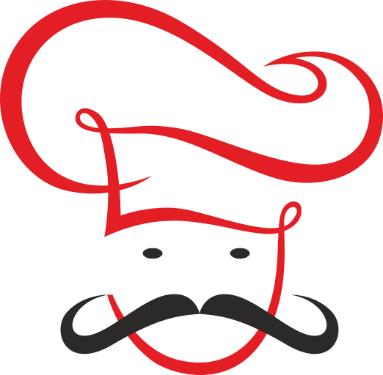 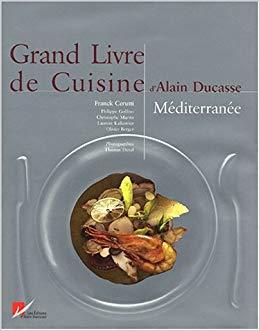 Arroz EmpedraoTim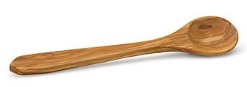 MangoldsuppeSuppeSeehecht in Salz mit ZitroneAria, Frank  Grapefruit-Campari-SorbetMichaelHochrippe mit Oliven gespicktDaniel, RainerOrangen-TianJürgen